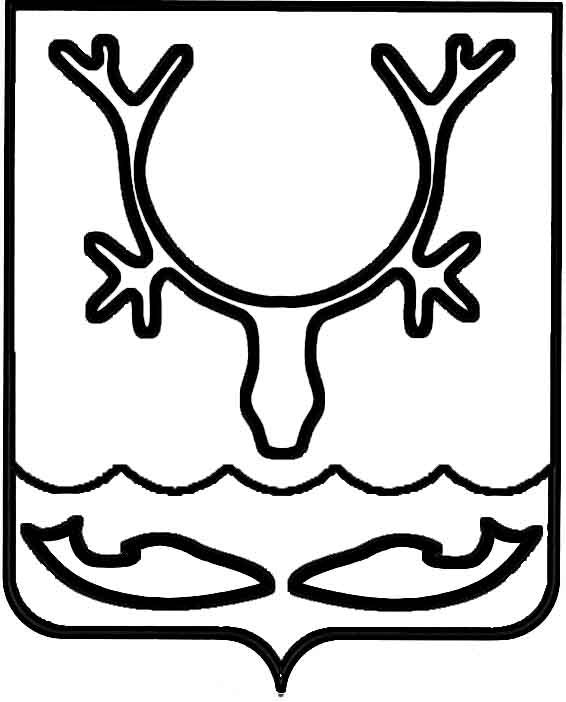 Администрация муниципального образования
"Городской округ "Город Нарьян-Мар"РАСПОРЯЖЕНИЕВ соответствии с постановлением Администрации МО "Городской округ "Город Нарьян-Мар" от 10.07.2018 № 453 "Об утверждении Порядка разработки, реализации 
и оценки эффективности муниципальных программ муниципального образования "Городской округ "Город Нарьян-Мар":1.	Внести в распоряжение Администрации муниципального образования "Городской округ "Город Нарьян-Мар" от 30.12.2021 № 759-р "Об утверждении плана реализации муниципальной программы муниципального образования "Городской округ "Город Нарьян-Мар" "Поддержка отдельных категорий граждан муниципального образования "Городской округ "Город Нарьян-Мар" на 2022 год" изменение, изложив Приложение в новой редакции (Приложение)2.	Настоящее распоряжение вступает в силу со дня его подписания. ".10.02.2022№66-рО внесении изменения в распоряжение Администрации муниципального образования "Городской округ "Город Нарьян-Мар"                   от 30.12.2021 № 759-рИ.о. главы города Нарьян-МараА.Н. БережнойПриложениек распоряжению Администрациимуниципального образования "Городской округ "Город Нарьян-Мар"от 10.02.2022 № 66-р"Приложениек распоряжению Администрациимуниципального образования "Городской округ "Город Нарьян-Мар"от 30.12.2021 № 759-рПлан 
реализации муниципальной программы муниципального образования "Городской округ "Город Нарьян-Мар" 
"Поддержка отдельных категорий граждан муниципального образования "Городской округ "Город Нарьян-Мар" на 2022 годПриложениек распоряжению Администрациимуниципального образования "Городской округ "Город Нарьян-Мар"от 10.02.2022 № 66-р"Приложениек распоряжению Администрациимуниципального образования "Городской округ "Город Нарьян-Мар"от 30.12.2021 № 759-рПлан 
реализации муниципальной программы муниципального образования "Городской округ "Город Нарьян-Мар" 
"Поддержка отдельных категорий граждан муниципального образования "Городской округ "Город Нарьян-Мар" на 2022 годПо мероприятиям, ответственным исполнителем по которым выступает управление организационно-информационного обеспечения Администрации МО "Городской округ "Город Нарьян-Мар"  По мероприятиям, ответственным исполнителем по которым выступает управление организационно-информационного обеспечения Администрации МО "Городской округ "Город Нарьян-Мар"  